附件 5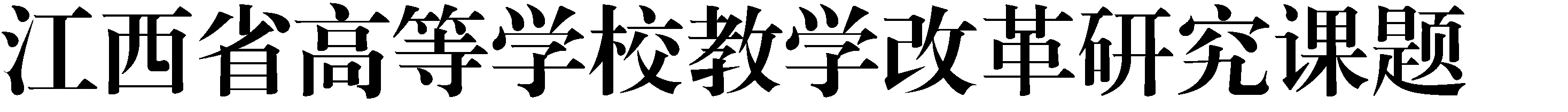 开题报告书课 题 名 称： 	课题主持人： 	江西省教育厅制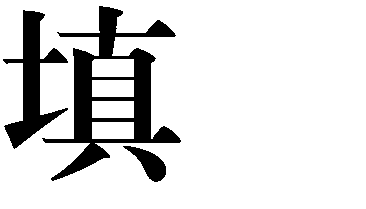 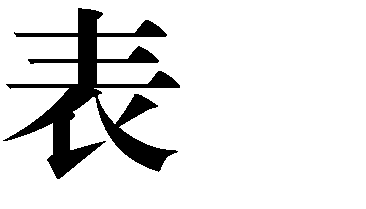 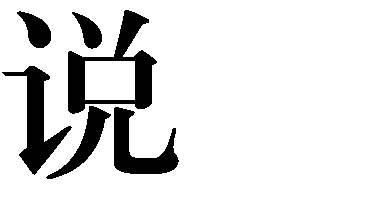 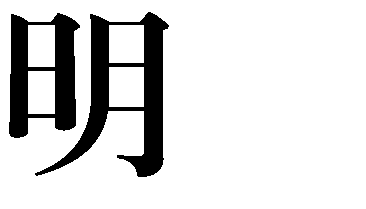 填写此表时，不要减少栏目、改变内容，内容简明扼要。如因篇幅原因需对表格进行调整时，应当以“整页设计”为原则。此表一式两份，高校教学研究管理部门及课题组各一份。学校名称： 	通讯地址： 	联系电话： 	电子信箱:  	开题日期： 	开题时间、开题地点、参加人员本课题研究的组织与分工本课题研究的主要内容本课题研究的理论基础与事实依据本课题研究的主要方法本课题研究进度安排与具体措施课题研究条件（含相关的前期成果概述、文献资料、其他有利条件）的利用8.课题研究的预期阶段性结果与最终成果（包括形式与数量）专家组意见：组长签字：201	年	月	日